1. pielikums 
Ministru kabineta 
2015. gada 29. septembra 
noteikumiem Nr. 557(Pielikums MK 12.04.2016. noteikumu Nr. 221 redakcijā)Iesniegums de minimis atbalsta saņemšanai1. Informācija par de minimis atbalsta pretendentu1.1. Vispārīgā informācija:1.2. Informācija par de minimis atbalsta pretendenta atbilstību viena vienota uzņēmuma definīcijai atbilstoši Komisijas regulas Nr. 1408/2013 2. panta 2. punktam, ietverot visus uzņēmumus, kuri veic saimniecisko darbību un starp kuriem pastāv vismaz viens no šādu attiecību veidiem:1.3. Informācija par notikušajām izmaiņām de minimis atbalsta pretendenta statusā:2. Informācija par de minimis atbalsta pretendenta kārtējā gadā un iepriekšējos divos fiskālajos gados saņemto atbalstu, kā arī plānoto atbalstu viena vienota uzņēmuma līmenī2.1. Informācija par de minimis atbalsta pretendenta kārtējā gadā un iepriekšējos divos fiskālajos gados saņemto de minimis atbalstu, kas piešķirts saskaņā ar Komisijas 2006. gada 15. decembra Regulu Nr. 1998/2006, Komisijas 2007. gada 24. jūlija Regulu Nr. 875/2007, Komisijas 2007. gada 20. decembra Regulu Nr. 1535/2007, Komisijas 2012. gada 25. aprīļa Regulu Nr. 360/2012, Komisijas 2013. gada 18. decembra Regulu Nr. 1408/2013, Komisijas 2014. gada 27. jūnija Regulu Nr. 717/2014 (Komisijas Regulas Nr. 1407/2013 5. panta 1. punkts) un Komisijas 2013. gada 18. decembra Regulu Nr. 1407/2013 (Komisijas Regulas Nr. 1407/2013 3. panta 2. un 3. punkts), kā arī par plānoto de minimis atbalstu:2.2. Informācija par citu valsts atbalstu, ko de minimis atbalsta pretendents saņēmis par konkrēto projektu tām pašām attiecināmajām izmaksām no citas atbalsta programmas vai individuālā projekta:2.3. Informācija par citu valsts atbalstu, ko de minimis atbalsta pretendents plāno saņemt par konkrēto projektu tām pašām attiecināmajām izmaksām no citas atbalsta programmas vai individuālā projekta:3. ApliecinājumsJuridiskās personas nosaukums vai fiziskās personas vārds, uzvārdsReģistrācijas numurs (juridiskai personai) vai personas kods (fiziskai personai)Tālruņa numursFaksa numursE-pasta adreseLauku atbalsta dienesta klienta reģistrācijas numursAtbilstība vismaz vienam no turpmāk minētajiem kritērijiem1 (atbilstošo atzīmēt ar X):Atbilstība vismaz vienam no turpmāk minētajiem kritērijiem1 (atbilstošo atzīmēt ar X):de minimis atbalsta pretendentam ir akcionāru vai dalībnieku balsstiesību vairākums citā uzņēmumā; 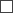 citam uzņēmumam ir akcionāru vai dalībnieku balsstiesību vairākums de minimis atbalsta pretendenta uzņēmumā;de minimis atbalsta pretendentam ir tiesības iecelt vai atlaist cita uzņēmuma pārvaldes, vadības vai uzraudzības struktūras locekļu vairākumu;citam uzņēmumam ir tiesības iecelt vai atlaist vadības vai uzraudzības struktūras locekļu vairākumu de minimis atbalsta pretendenta uzņēmumā;de minimis atbalsta pretendentam ir tiesības īstenot dominējošo ietekmi pār citu uzņēmumu saskaņā ar līgumu, kas noslēgts ar šo uzņēmumu, vai saskaņā ar tā dibināšanas līguma klauzulu vai statūtiem;citam uzņēmumam ir tiesības īstenot dominējošo ietekmi pār de minimis atbalsta pretendentu saskaņā ar līgumu, kas noslēgts ar de minimis atbalsta pretendentu, vai saskaņā ar tā dibināšanas līguma klauzulu vai statūtiem;de minimis atbalsta pretendents, kurš ir cita uzņēmuma akcionārs vai dalībnieks, vienpersoniski kontrolē akcionāru un dalībnieku vairākuma balsstiesības minētajā uzņēmumā saskaņā ar vienošanos, kas panākta ar pārējiem minētā uzņēmuma akcionāriem vai dalībniekiem;cits uzņēmums, kurš ir de minimis atbalsta pretendenta akcionārs vai dalībnieks, vienpersoniski kontrolē akcionāru un dalībnieku vairākuma balsstiesības de minimis atbalsta pretendenta uzņēmumā saskaņā ar vienošanos, kas panākta ar pārējiem de minimis atbalsta pretendenta akcionāriem vai dalībniekiem;de minimis atbalsta pretendents neatbilst nevienam no iepriekš minētajiem kritērijiem.Notikušās izmaiņas (atbilstošo atzīmēt ar X):Notikušo izmaiņu datums2Notikušo izmaiņu datums2Notikušo izmaiņu datums2Notikušo izmaiņu datums2Notikušo izmaiņu datums2Notikušo izmaiņu datums2Notikušo izmaiņu datums2Izmaiņu de minimis atbalsta pretendenta statusā pēdējo triju gadu laikā nav bijis. Apvienots pēdējo triju gadu laikā.Iegādāts pēdējo triju gadu laikā.Sadalīts pēdējo triju gadu laikā.Izmaiņu de minimis atbalsta pretendenta statusā pēdējo triju gadu laikā nav bijis. Apvienots pēdējo triju gadu laikā.Iegādāts pēdējo triju gadu laikā.Sadalīts pēdējo triju gadu laikā.Izmaiņu de minimis atbalsta pretendenta statusā pēdējo triju gadu laikā nav bijis. Apvienots pēdējo triju gadu laikā.Iegādāts pēdējo triju gadu laikā.Sadalīts pēdējo triju gadu laikā.(datums)(mēnesis)(gads)Izmaiņu de minimis atbalsta pretendenta statusā pēdējo triju gadu laikā nav bijis. Apvienots pēdējo triju gadu laikā.Iegādāts pēdējo triju gadu laikā.Sadalīts pēdējo triju gadu laikā.Datums, mēnesis, gads, kad pieņemts lēmums (vai cits dokuments) par de minimis atbalsta piešķiršanuUzņēmuma nosaukums3Atbalsta sniedzējsAtbalsta veids (piemēram, subsīdija, aizdevums, galvojums u. tml.)Piešķirtā/plānotā atbalsta summa (euro)4Bruto subsīdijas ekvivalents (euro)Eiropas Savienības regulējums5, kuru ievērojot atbalsts piešķirts vai to plāno piešķirt 2015.2016.2017.Salacgrīvas novada domeNĪN atvieglojumsDatums, mēnesis, gads, kad pieņemts lēmums (vai cits dokuments) par atbalsta sniegšanuAtbalsta sniedzējsAtbalsta sniegšanas tiesiskais pamatojumsAtbalsta veids (piemēram, subsīdija, aizdevums, galvojums u. tml.)Kopējā attiecināmo izmaksu summa (euro)Tām pašām attiecināmajām izmaksām jau saņemtā summa (euro)Bruto subsīdijas ekvivalents (euro)Atbalsta intensitāte (%)Datums, mēnesis, gads, kad iesniegts iesniegums par atbalsta sniegšanuAtbalsta sniedzējsAtbalsta sniegšanas tiesiskais pamatojumsAtbalsta veids (piemēram, subsīdija, aizdevums, galvojums u. tml.)Kopējā attiecināmo izmaksu summa (euro)Tām pašām attiecināmajām izmaksām plānotā summa (euro)Bruto subsīdijas ekvivalents (euro)Atbalsta intensitāte (%)Apliecinu, ka sniegtā informācija ir pilnīga un patiesa.Apliecinu, ka sniegtā informācija ir pilnīga un patiesa.Apliecinu, ka sniegtā informācija ir pilnīga un patiesa.Apliecinu, ka sniegtā informācija ir pilnīga un patiesa.Apliecinu, ka sniegtā informācija ir pilnīga un patiesa.Atbildīgā personaAtbildīgā personaAtbildīgā personaAtbildīgā personaAtbildīgā persona(vārds, uzvārds)(paraksts6)(amats)(datums6)ZZZZZ